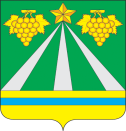 АДМИНИСТРАЦИЯ МУНИЦИПАЛЬНОГО ОБРАЗОВАНИЯ КРЫМСКИЙ РАЙОНУПРАВЛЕНИЕ КУЛЬТУРЫПРИКАЗот 18.01.2021                                                                                                          № 16г.КрымскОб установлении целевого уровня снижения потребления энергетических ресурсов и объема потребляемой воды для муниципальных учреждений культуры муниципального образования Крымский район, подведомственных управлению культуры администрации муниципального образования Крымский районна 2021 – 2023 годыВ соответствии с постановлением администрации муниципального образования Крымский район от 24 декабря 2020 года № 3064 «Об установлении целевого уровня снижения потребления энергетических ресурсов и объема потребляемой воды для муниципальных учреждений муниципального образования Крымский район на 2021 – 2023 годы», на основании федерального закона от 23 ноября 2009 года № 261 ФЗ «Об энергосбережении и о повышении энергетической эффективности и о внесении в отдельные законодательные акты  Российской Федерации», постановления Правительства Российской Федерации от 7 октября 2019 года № 1289 «О требованиях к снижению государственными (муниципальными) учреждениями в сопоставимых условиях суммарного объема потребляемых ими дизельного и иного топлива, мазута, природного газа, теполовой энергии, электрической энергии, угля, а также объема потребляемой ими воды», постановления Правительства Российской Федерации от 23 июня 2020 года № 914 «О внесении изменений в требования к снижению государственными (муниципальными) учреждениями в сопоставимых условиях суммарного объема потребляемых ими дизельного и иного топлива, мазута, природного газа, тепловой энергии, электрической энергии, угля, а также объема потребляемой ими воды», приказа Министерства экономического развития Российской Федерации от 15 июля 2020 года № 425 «Об утверждении методических рекомендаций по определению целевого уровня снижения потребления государственными (муниципальными) учреждениями                                  в сопоставимых условиях суммарного объема потребляемых ими дизельного                  и иного топлива, мазута, природного газа, тепловой энергии, электрической энергии, угля, а также объема потребляемой ими воды», в целях повышения уровня энергоэффективности муниципальных учреждений, п р и к а з ы в а ю:1.    Выполнять целевой уровень снижения в сопоставимых условиях суммарного объема потребляемых энергетических ресурсов и воды на трехлетний период с 2021 года по 2023 год. 2.    Контроль за выполнением настоящего приказа оставляю за собой.3.    Приказ вступает в силу со дня подписания.Начальник управления                                                                            Л.В. Громыко